SACCAROZƠ – TINH BỘT – XENLULOZƠ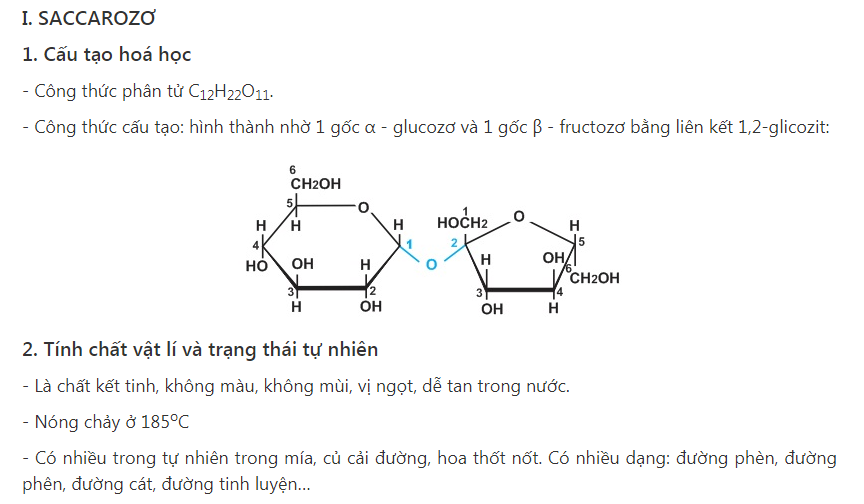 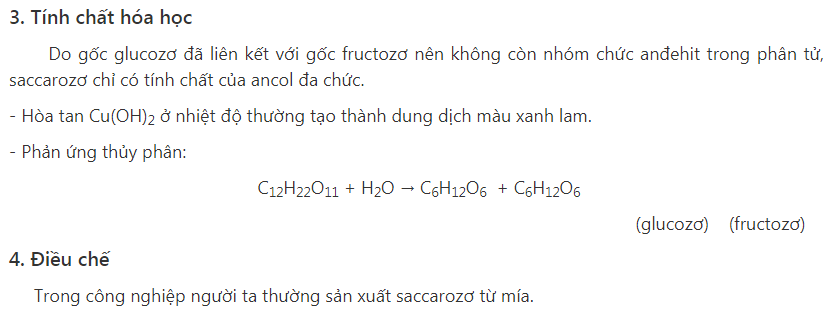 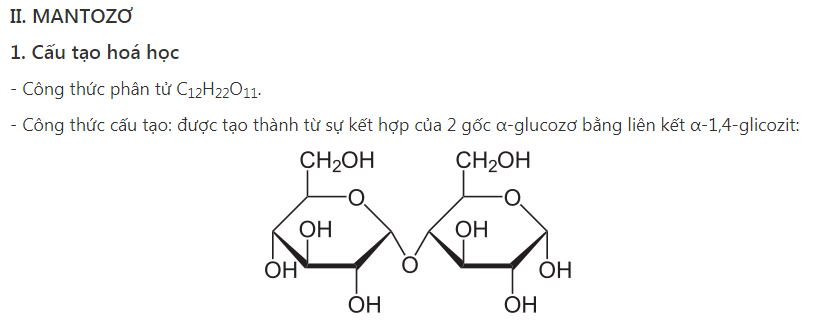 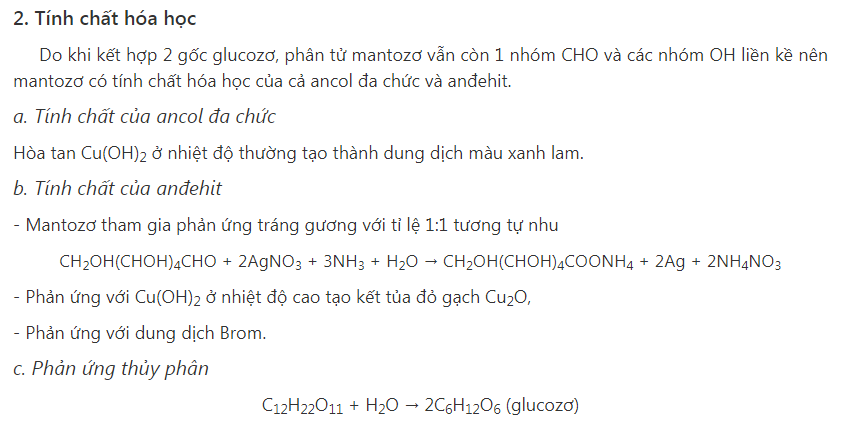 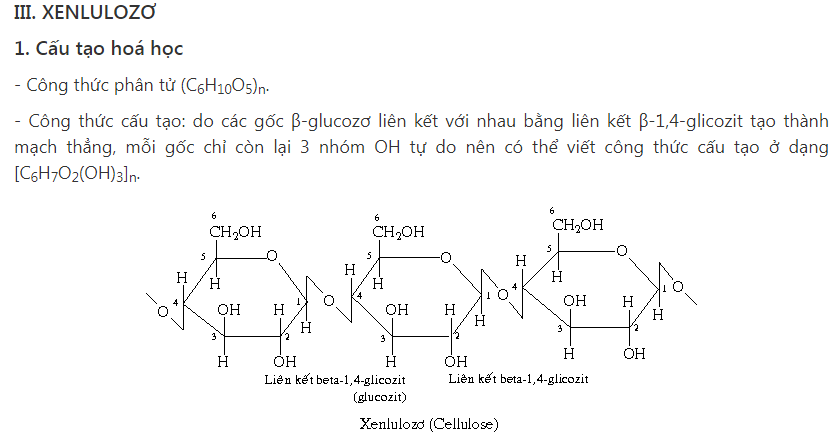 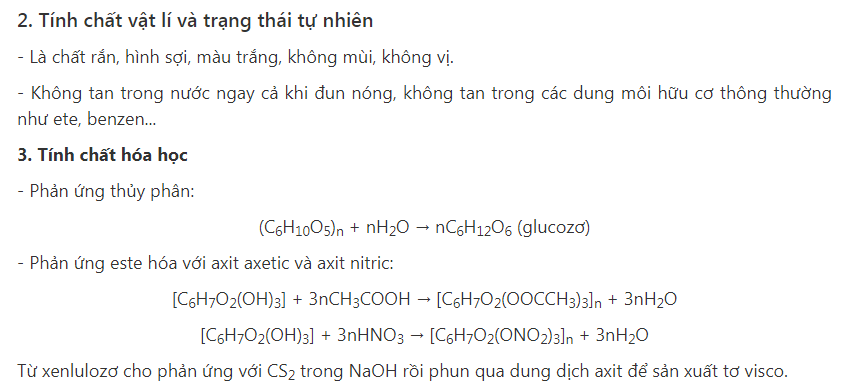 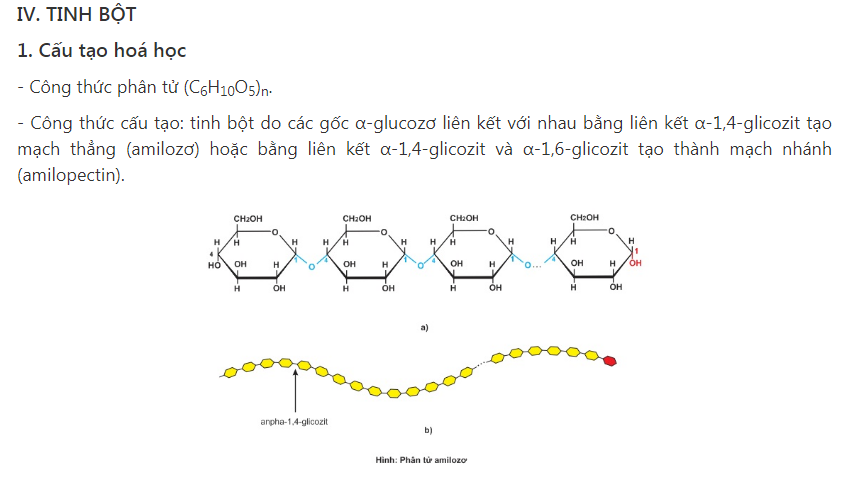 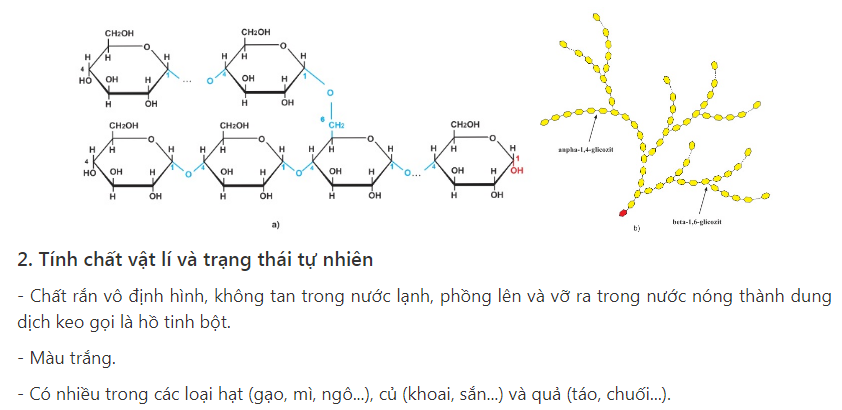 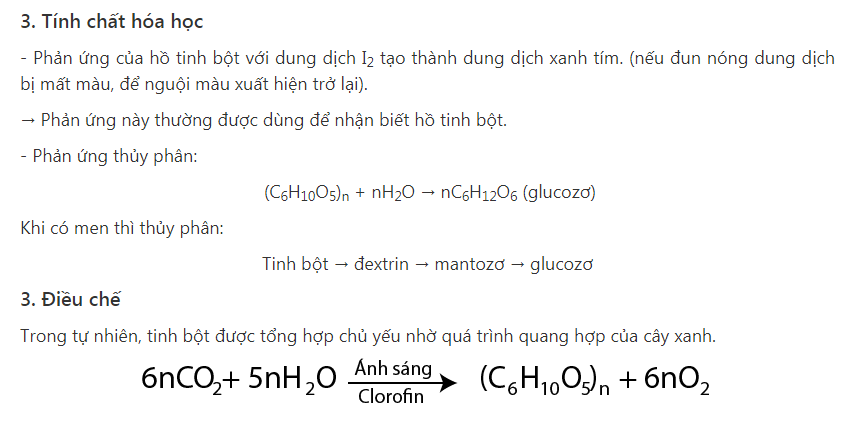 